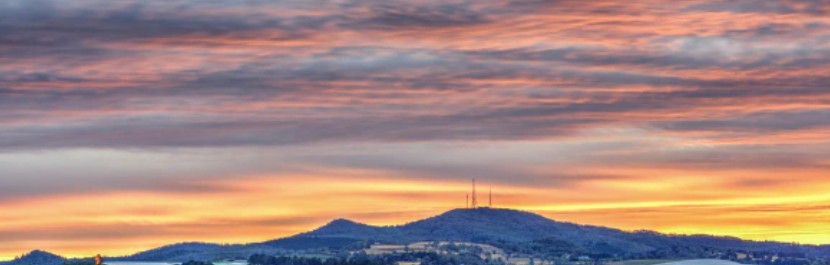 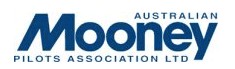 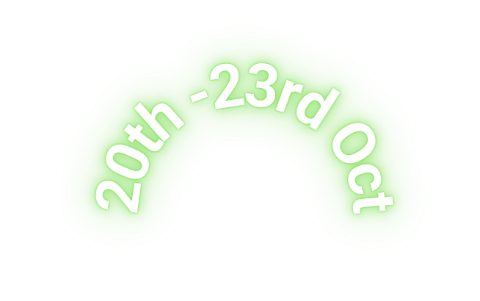 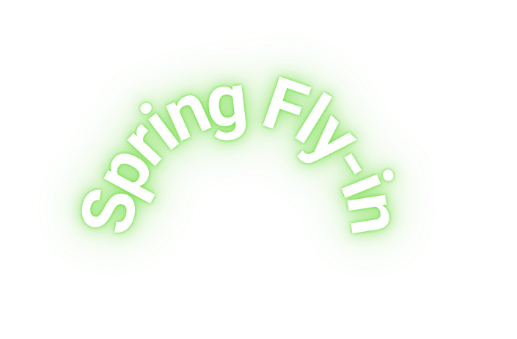 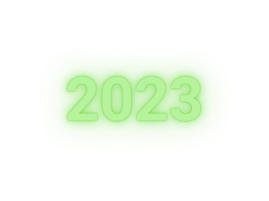 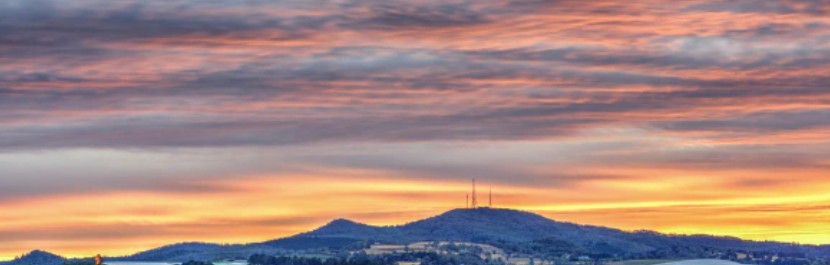 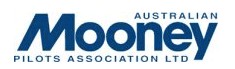 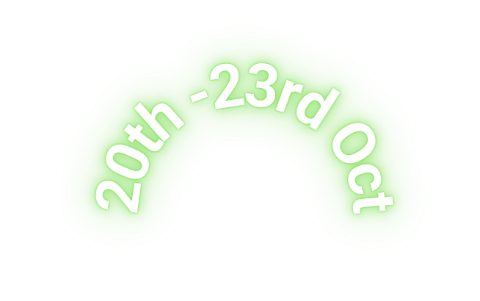 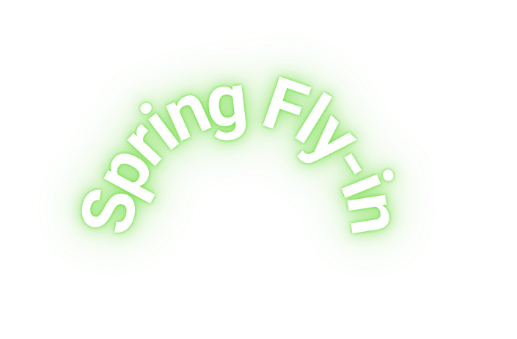 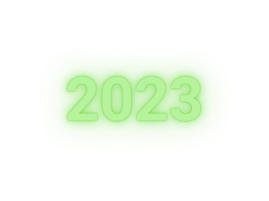 NAME:	AIRCRAFT REG.:PHONE:	EMAIL:ETA ORANGE:ACCOMPANIED BY:SPECIAL DIETARY NEEDS:	REGISTRATION FEENUMBER ATTENDING:	 @ $450 PER PERSON = $INCLUDES BUSES, COACHES, TOURS AND MOST MEALS ( EXCL BREAKFAST)PAYMENT VIA DIRECT DEPOSITAUSTRALIAN MOONEY PILOTS ASSOC.BSB: 035047	ACC: 156723IN THE "DETAILS TO PAYEE" FIELD, PLEASE PUT YOUR SURNAMEFIRST, FOLLOWED BY "ORANGE"PLEASE SUBMIT COMPLETED FORMS TO SECRETARY@ MOONEY.ORG.AUWWW. MOONEY. ORG. AU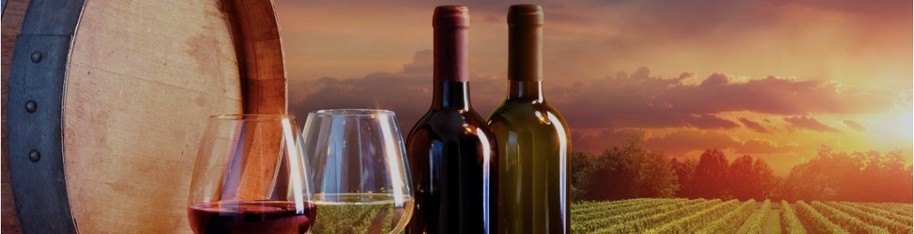 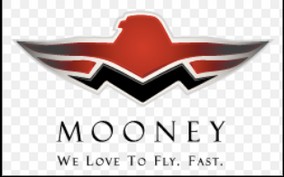 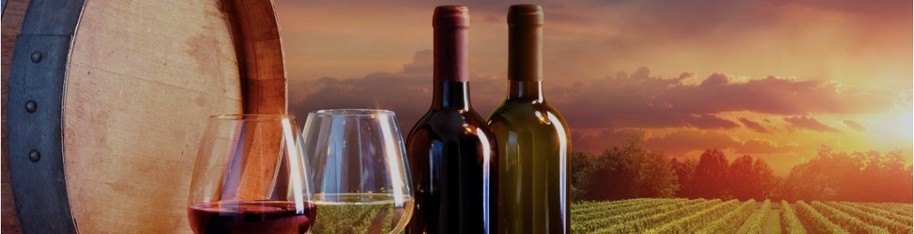 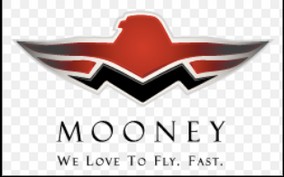 DE RUSSIE HOTEL      WWW.DERUSSIEHOTELS.COM.AU PH: 02 6360 0973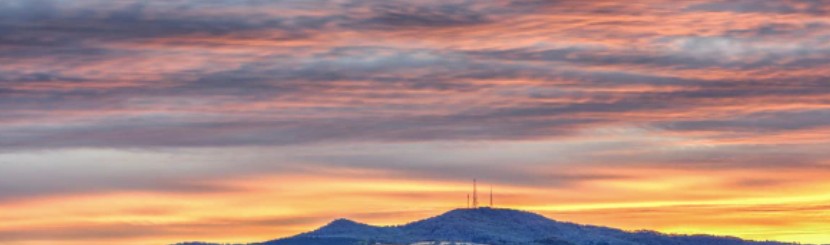 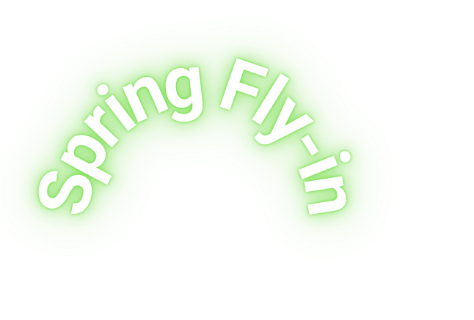 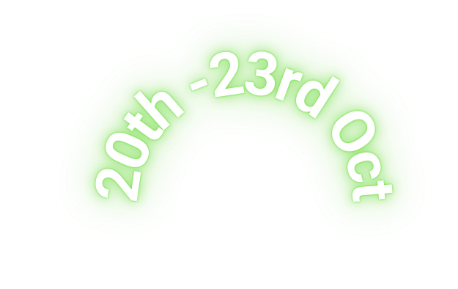 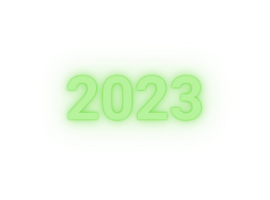 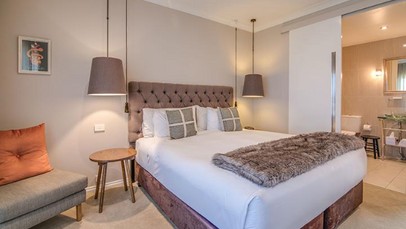 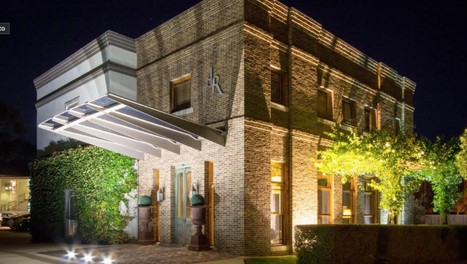 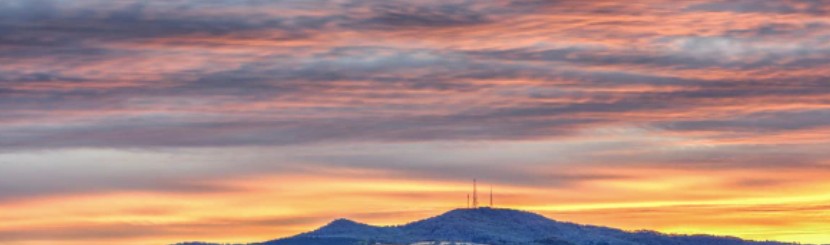 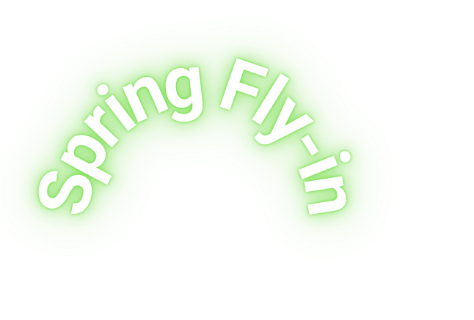 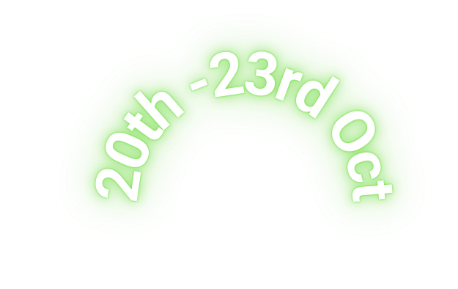 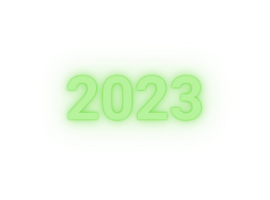 FRI: $284 SAT: $284 SUN: $265CENTRAL CALEULA MOTEL WWW.CENTRALCALEULA.COM.AU PH: 02 6362 7699SINGLE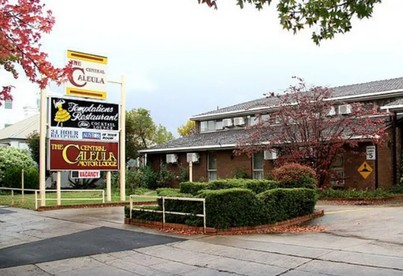 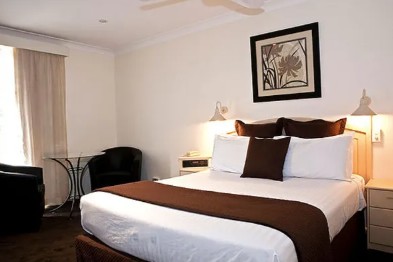 $175PNDOUBLE$195PNPLEASE MENTION YOU ARE FROM AMPA WHEN BOOKING!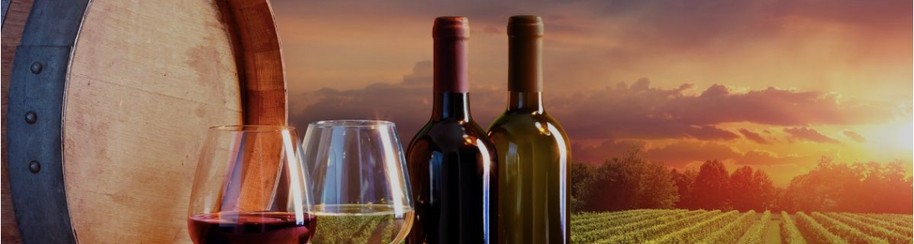 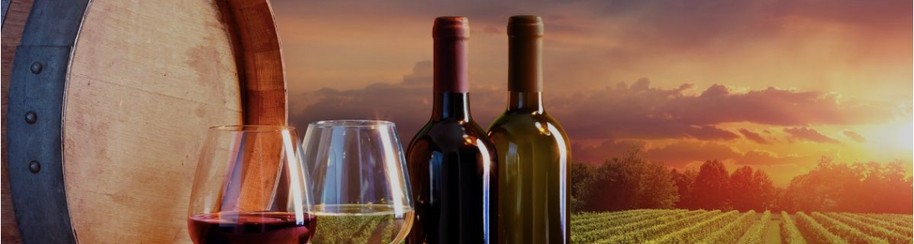 WWW.MOONEY.ORG.AU